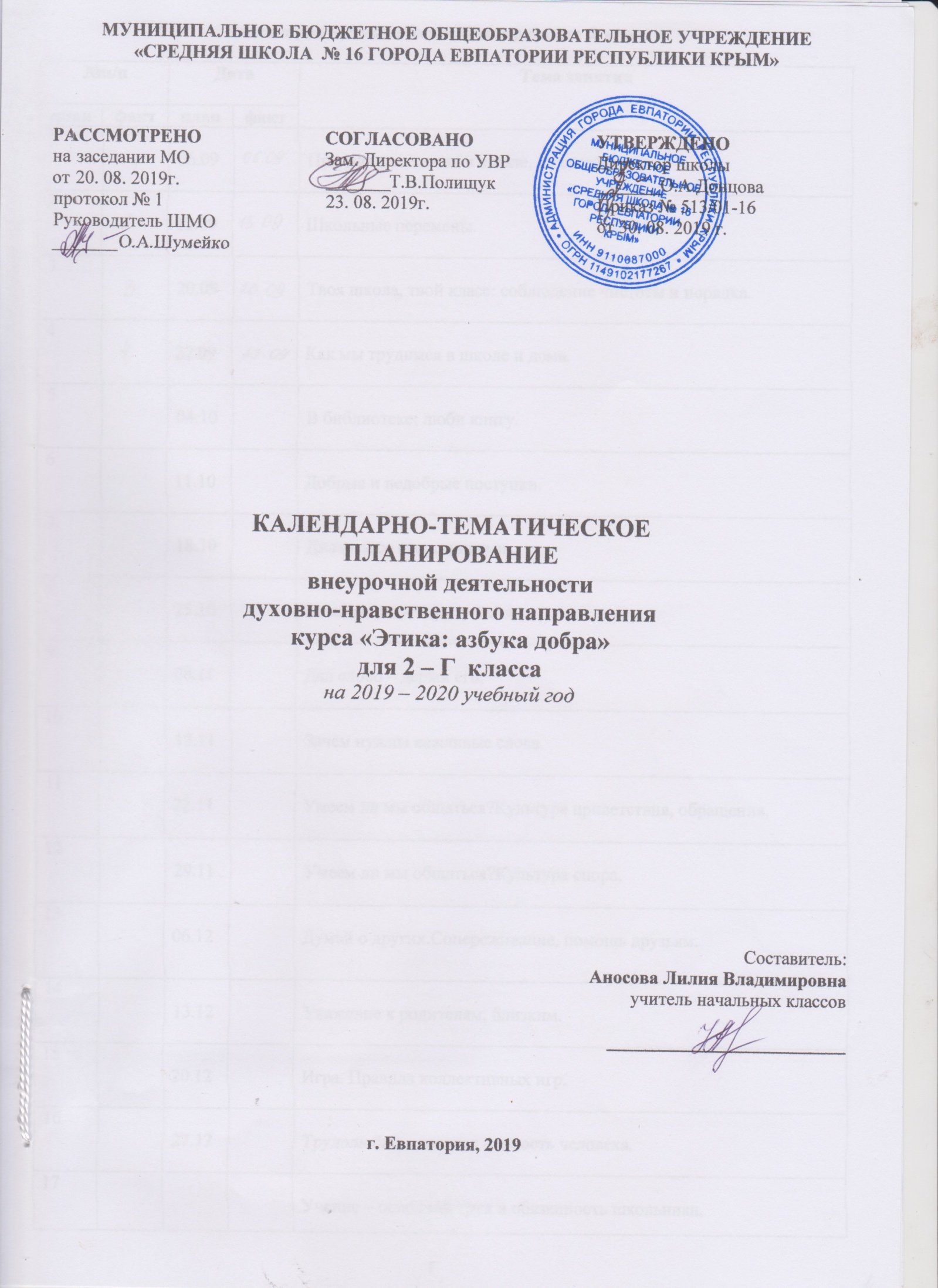                                       Календарно – тематическое планирование  2 класс№п/п№п/пДатаДатаТема занятияпланфактпланфактТема занятия106.09Правила поведения в школе, в классе.213.09Школьные перемены.320.09Твоя школа, твой класс: соблюдение чистоты и порядка.427.09Как мы трудимся в школе и дома.504.10В библиотеке: люби книгу.611.10Добрые и недобрые поступки.718.10Диалоги со сверстниками..825.10Вежливость - залог успеха.908.11Дал слово – держи его.1015.11Зачем нужны вежливые слова.1122.11Умеем ли мы общаться?Культура приветствия, обращения.1229.11Умеем ли мы общаться?Культура спора.1306.12Думай о других.Сопереживание, помощь друзьям.1413.12Уважение к родителям, близким.1520.12Игра. Правила коллективных игр.1627.12Трудолюбие – главная ценность человека.17Учение – основной труд и обязанность школьника.18Труд детей в школе и дома.19Прилежание и старательность в учении.20Твой распорядок дня.21Каждой вещи свое место.22Учусь все делать сам.23Пословицы и поговорки о труде.24Взаимопомощь в школе и дома.25Беречь результаты труда.26Правила личной гигиены. 27Бережное отношение к школьным принадлежностям.28Одежда будничная и праздничная. 29Бережное отношение к своей одежде.30Правила поведения на улице.31Правила поведения в транспорте.32Правила поведения в общественных местах.33Бережное отношение к природе.34Праздник вежливых ребят.